H L Á Š E N Í   M Í S T N Í H O   R O Z H L A S U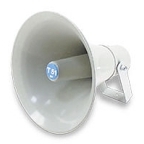 PÁTEK – 31. 8. 2018Milí spoluobčané.Přejeme vám příjemné dopoledne.Poslechněte si naše hlášení.Dnes 31. srpna od 17.00 hodin jste všichni srdečně zváni na zahradu OÚ, kde vystoupí se svým programem zahraniční folklorní soubor JEDINSTVO z Černé Hory a účast přislíbil také dětský soubor MARIBOR ze Slovinska. O občerstvení bude postaráno – vstup je volný – těšíme se na vaši návštěvu!Restaurace Na Dolní, paní Romana Jarolímová vás zve v sobotu 1. září od 15.00 hodin na MAKRELY.MUDr. Peter Keller oznamuje, že ve dnech 3. - 14. září 2018 čerpá DOVOLENOU.Zástup provede MUDr. Petr Kafka ve Velkém Újezdě:  6. a 13. září      10:30-11:30 Ostatní dny bude zastupovat ve Velké Bystřici: 	v po., út., st., pá.:  8:00-11:30                                                     				                  ve čt.: 13:00-17:00Slavnostní zahájení školního roku 2018/2019 proběhne v základní škole v pondělí 3. září 2018:	2. – 5. ročník – zahájení v 7.45 hodin ve svých třídách                             1. ročník – zahájení v 9.00 hodin ve tříděSeznamy žáků budou zveřejněny ve vstupním prostoru školy.ŠJ v tento den pro žáky ZŠ nevaří. Další podrobnosti najdete na letáku ve vývěsce.MŠ Přáslavice sděluje rodičům, že od 3. září budou všechny 3 třídy mateřské školy dočasně v provozu v budově základní školy č.p. 18 z důvodu dokončování rekonstrukce budovy na sídlišti. Bližší informace obdrželi všichni rodiče elektronicky. Děkujeme za pochopení.Společné mezinárodní letecké cvičení příslušníků AČR s armádami členských a partnerských státu NATO proběhne ve vojenském prostoru Libavá ve dnech 3. – 14. září. Omlouváme se za zvýšenou hlukovou zátěž v průběhu cvičení. Paní Zdena Balajková z Vinotéky Modrý hrozen zve na BURČÁK. Cena je 70,- Kč/l. „V burčákovém období“ je vinotéka otevřená každý den od 17.00 do 20.00 hodin. Zpráva pro nájemníky bytových domů na sídlišti:V průběhu měsíce srpna a září probíhá u všech plynových kotlů v majetku obce povinná roční servisní prohlídka. Prosíme všechny nájemníky, kterých se to týká, aby sledovali nástěnku ve svém vchodě, kde bude vyvěšen konkrétní termín a čas prohlídky. Servis bude probíhat v době od 10.00 do 19.30 hodin a provádět ho bude pan Jiří Kocman. V případě zájmu o jiný termín nebo čas prohlídky volejte na tel. č.: 603 278 169. Prosíme o vstřícnost a dodržení termínů, aby do začátku topné sezóny měli všichni nájemníci své plynové kotle funkční a bez závad. 